Открытый Чемпионат и Первенство Хабаровского края по спортивному туризму на лыжных дистанциях _____________________________________________________________________________19-23 марта 2012г.                                                                                  Солнечный район, т/б Амут Сноу Лэйк,УСЛОВИЯ СОРЕВНОВАНИЙ В ДИСЦИПЛИНЕ«дистанциЯ – лыжная-индивидуальное прохождение (короткая), 3 классПеречень, параметры, оборудование этапов и условия их прохождения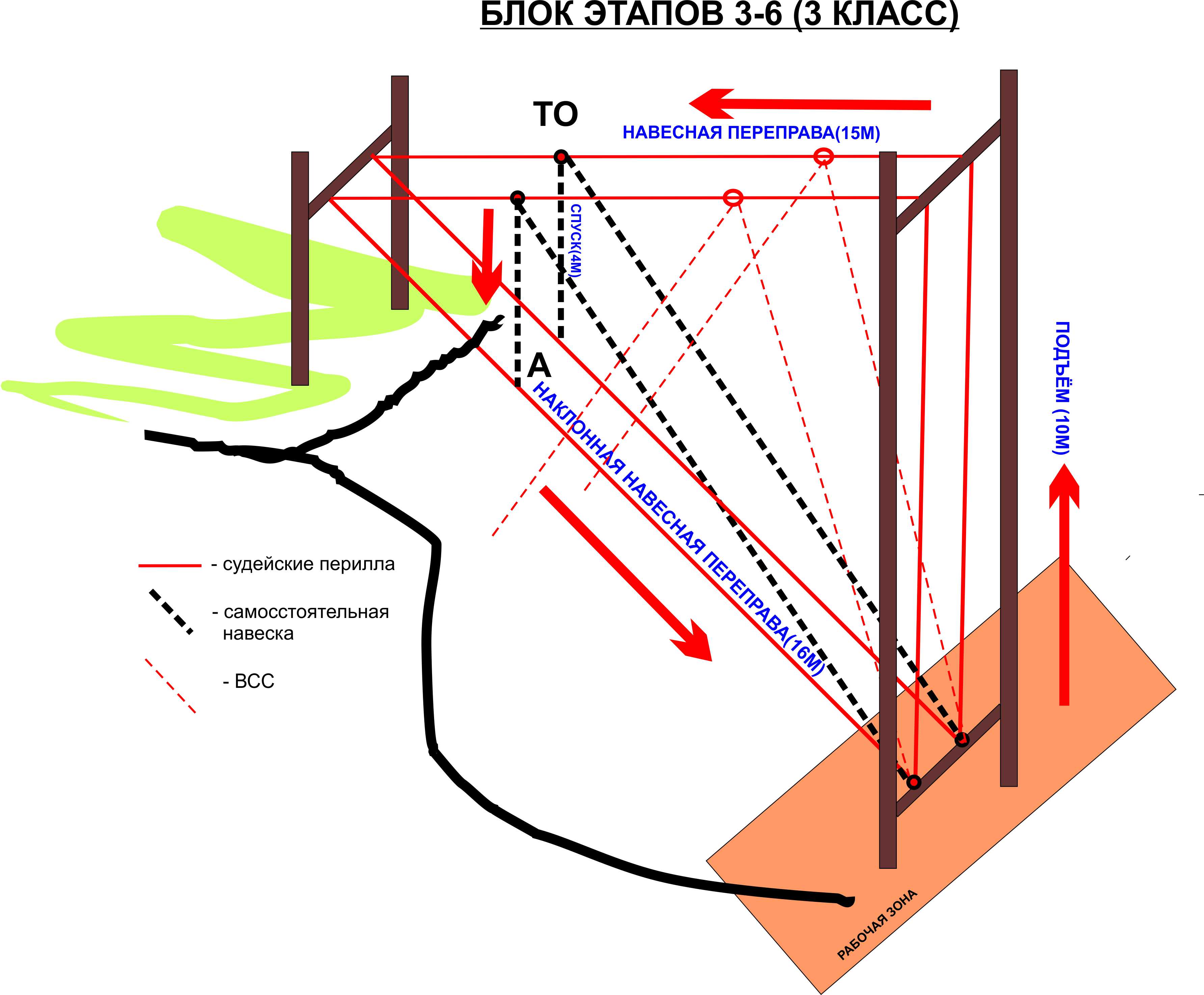 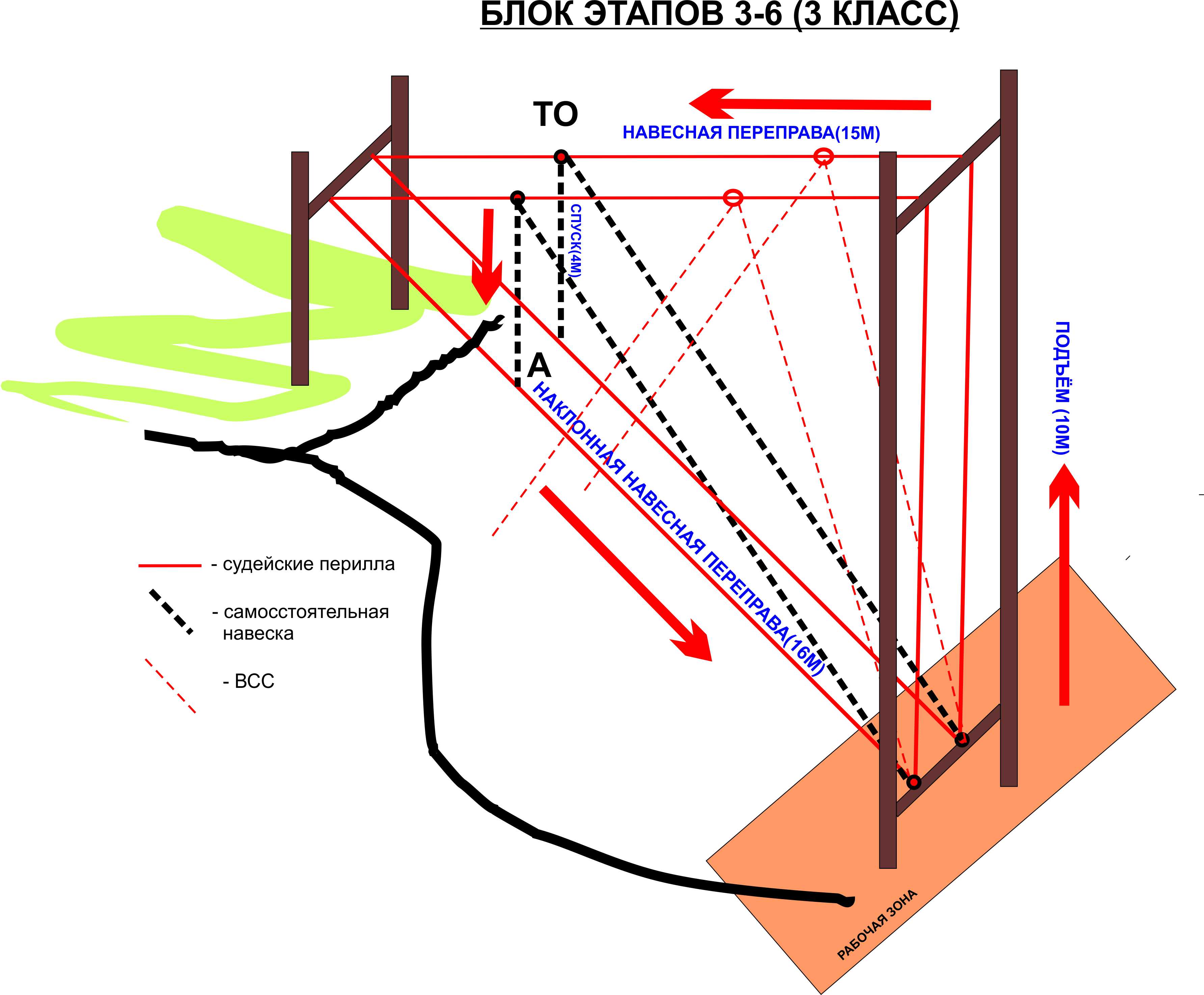 Параметры дистанцииПо «Регламенту»ФактическиеКласс дистанции33Длинна дистанции (м)800-12001200Набор высоты (м)2030Количество этапов всего4-65Количество этапов 4 класса21Количество этапов 3 класса-2Количество этапов 2 класса2-Количество блоков этапов-1СтартПо сигналу «Старт» с отметкой в стартовой станцииПо сигналу «Старт» с отметкой в стартовой станцииПо сигналу «Старт» с отметкой в стартовой станцииПо сигналу «Старт» с отметкой в стартовой станцииПо сигналу «Старт» с отметкой в стартовой станцииПо сигналу «Старт» с отметкой в стартовой станцииПо сигналу «Старт» с отметкой в стартовой станцииПо сигналу «Старт» с отметкой в стартовой станцииПо сигналу «Старт» с отметкой в стартовой станцииПо сигналу «Старт» с отметкой в стартовой станцииПо сигналу «Старт» с отметкой в стартовой станцииПо сигналу «Старт» с отметкой в стартовой станцииПо сигналу «Старт» с отметкой в стартовой станцииПо сигналу «Старт» с отметкой в стартовой станцииПо сигналу «Старт» с отметкой в стартовой станцииПо сигналу «Старт» с отметкой в стартовой станцииПо сигналу «Старт» с отметкой в стартовой станцииПо сигналу «Старт» с отметкой в стартовой станцииПо сигналу «Старт» с отметкой в стартовой станцииПо сигналу «Старт» с отметкой в стартовой станцииПо сигналу «Старт» с отметкой в стартовой станцииПо сигналу «Старт» с отметкой в стартовой станцииПо сигналу «Старт» с отметкой в стартовой станцииПо сигналу «Старт» с отметкой в стартовой станцииПо сигналу «Старт» с отметкой в стартовой станцииПо сигналу «Старт» с отметкой в стартовой станцииПо сигналу «Старт» с отметкой в стартовой станцииПо сигналу «Старт» с отметкой в стартовой станцииПо сигналу «Старт» с отметкой в стартовой станцииПо сигналу «Старт» с отметкой в стартовой станцииПо сигналу «Старт» с отметкой в стартовой станцииПо сигналу «Старт» с отметкой в стартовой станцииПо сигналу «Старт» с отметкой в стартовой станцииПо сигналу «Старт» с отметкой в стартовой станцииПо сигналу «Старт» с отметкой в стартовой станцииПо сигналу «Старт» с отметкой в стартовой станцииПо сигналу «Старт» с отметкой в стартовой станцииПо сигналу «Старт» с отметкой в стартовой станцииПо сигналу «Старт» с отметкой в стартовой станцииПо сигналу «Старт» с отметкой в стартовой станцииПо сигналу «Старт» с отметкой в стартовой станцииПо сигналу «Старт» с отметкой в стартовой станцииПо сигналу «Старт» с отметкой в стартовой станцииПо сигналу «Старт» с отметкой в стартовой станцииПо сигналу «Старт» с отметкой в стартовой станцииЭтап-1Этап-1Этап-1Этап-1Бревно «маятником»Бревно «маятником»Бревно «маятником»Бревно «маятником»Бревно «маятником»Бревно «маятником»Бревно «маятником»Бревно «маятником»Бревно «маятником»Бревно «маятником»Бревно «маятником»Бревно «маятником»Бревно «маятником»Бревно «маятником»Бревно «маятником»Бревно «маятником»Бревно «маятником»Бревно «маятником»Бревно «маятником»Класс-3Класс-3Класс-3Класс-3Класс-3Класс-3Класс-3Класс-3Класс-3Класс-3Класс-3Класс-3Класс-3Класс-3Класс-3КВ-3 мин (включается с началом использования ТО, выключается по выходу снаряжения из ОЗ)КВ-3 мин (включается с началом использования ТО, выключается по выходу снаряжения из ОЗ)КВ-3 мин (включается с началом использования ТО, выключается по выходу снаряжения из ОЗ)КВ-3 мин (включается с началом использования ТО, выключается по выходу снаряжения из ОЗ)КВ-3 мин (включается с началом использования ТО, выключается по выходу снаряжения из ОЗ)КВ-3 мин (включается с началом использования ТО, выключается по выходу снаряжения из ОЗ)КВ-3 мин (включается с началом использования ТО, выключается по выходу снаряжения из ОЗ)КВ-3 мин (включается с началом использования ТО, выключается по выходу снаряжения из ОЗ)Параметры:Параметры:Параметры:Параметры:Параметры:Параметры:Параметры:Параметры:Параметры:L периллы - 10м,L периллы - 10м,L периллы - 10м,L периллы - 10м,L периллы - 10м,L периллы - 10м,L периллы - 10м,L периллы - 10м,L периллы - 10м,L периллы - 10м,L периллы - 10м,L периллы - 10м,L периллы - 10м,L периллы - 10м,L бревна – 7мL бревна – 7мL бревна – 7мL бревна – 7мL бревна – 7мL бревна – 7мL бревна – 7мL бревна – 7мL бревна – 7мL бревна – 7мL бревна – 7мL бревна – 7мL бревна – 7мL бревна – 7мL бревна – 7мL бревна – 7мL бревна – 7мL бревна – 7мL бревна – 7мL бревна – 7мL бревна – 7мL бревна – 7мL бревна – 7мОборудование:Оборудование:Оборудование:Оборудование:Оборудование:Оборудование:Оборудование:Оборудование:Оборудование:Оборудование:Оборудование:Оборудование:Оборудование:Оборудование:Оборудование:Оборудование:Оборудование:Оборудование:Оборудование:ИСИСИСИСИСБЗБЗБЗБЗБЗБЗБЗКЛКЛКЛКЛКЛТО - не размыкающийся карабинТО - не размыкающийся карабинТО - не размыкающийся карабинТО - не размыкающийся карабинТО - не размыкающийся карабинТО - не размыкающийся карабинТО - не размыкающийся карабинТО - не размыкающийся карабинТО - не размыкающийся карабинТО - не размыкающийся карабинОборудование:Оборудование:Оборудование:Оборудование:Оборудование:Оборудование:Оборудование:Оборудование:Оборудование:Оборудование:Оборудование:Оборудование:Оборудование:Оборудование:Оборудование:Оборудование:Оборудование:Оборудование:Оборудование:ЦСЦСЦСЦСЦСБЗБЗБЗБЗБЗБЗБЗКЛКЛКЛКЛКЛДействия:Действия:Действия:Действия:Действия:Действия:Действия:Действия:Действия:Действия:Действия:Действия:Действия:Действия:Действия:Действия:Действия:Действия:Действия:п.п. 5.14., 5.7.1.п.п. 5.14., 5.7.1.п.п. 5.14., 5.7.1.п.п. 5.14., 5.7.1.п.п. 5.14., 5.7.1.п.п. 5.14., 5.7.1.п.п. 5.14., 5.7.1.п.п. 5.14., 5.7.1.п.п. 5.14., 5.7.1.п.п. 5.14., 5.7.1.п.п. 5.14., 5.7.1.п.п. 5.14., 5.7.1.п.п. 5.14., 5.7.1.п.п. 5.14., 5.7.1.п.п. 5.14., 5.7.1.п.п. 5.14., 5.7.1.п.п. 5.14., 5.7.1.п.п. 5.14., 5.7.1.п.п. 5.14., 5.7.1.п.п. 5.14., 5.7.1.п.п. 5.14., 5.7.1.п.п. 5.14., 5.7.1.п.п. 5.14., 5.7.1.п.п. 5.14., 5.7.1.п.п. 5.14., 5.7.1.п.п. 5.14., 5.7.1.п.п. 5.14., 5.7.1.Обратное движение:Обратное движение:Обратное движение:Обратное движение:Обратное движение:Обратное движение:Обратное движение:Обратное движение:Обратное движение:Обратное движение:Обратное движение:Обратное движение:Обратное движение:Обратное движение:Обратное движение:Обратное движение:Обратное движение:Обратное движение:Обратное движение:По коридору обратного ходаПо коридору обратного ходаПо коридору обратного ходаПо коридору обратного ходаПо коридору обратного ходаПо коридору обратного ходаПо коридору обратного ходаПо коридору обратного ходаПо коридору обратного ходаПо коридору обратного ходаПо коридору обратного ходаПо коридору обратного ходаПо коридору обратного ходаПо коридору обратного ходаПо коридору обратного ходаПо коридору обратного ходаПо коридору обратного ходаПо коридору обратного ходаПо коридору обратного ходаПо коридору обратного ходаПо коридору обратного ходаПо коридору обратного ходаПо коридору обратного ходаПо коридору обратного ходаПо коридору обратного ходаПо коридору обратного ходаПо коридору обратного ходаБлок №1(см схему)Блок №1(см схему)Блок №1(см схему)Блок №1(см схему)Блок №1(см схему)Блок №1(см схему)Блок №1(см схему)Блок №1(см схему)Блок №1(см схему)Блок №1(см схему)Этапы 2-5Этапы 2-5Этапы 2-5Этапы 2-5Этапы 2-5Этапы 2-5Этапы 2-5Этапы 2-5Этапы 2-5Блок проходиться без потери самостраховки и ВСС (Разрешено движение по блоку с распущенной веревкой) Блок проходиться без потери самостраховки и ВСС (Разрешено движение по блоку с распущенной веревкой) Блок проходиться без потери самостраховки и ВСС (Разрешено движение по блоку с распущенной веревкой) Блок проходиться без потери самостраховки и ВСС (Разрешено движение по блоку с распущенной веревкой) Блок проходиться без потери самостраховки и ВСС (Разрешено движение по блоку с распущенной веревкой) Блок проходиться без потери самостраховки и ВСС (Разрешено движение по блоку с распущенной веревкой) Блок проходиться без потери самостраховки и ВСС (Разрешено движение по блоку с распущенной веревкой) Блок проходиться без потери самостраховки и ВСС (Разрешено движение по блоку с распущенной веревкой) Блок проходиться без потери самостраховки и ВСС (Разрешено движение по блоку с распущенной веревкой) Блок проходиться без потери самостраховки и ВСС (Разрешено движение по блоку с распущенной веревкой) Блок проходиться без потери самостраховки и ВСС (Разрешено движение по блоку с распущенной веревкой) Блок проходиться без потери самостраховки и ВСС (Разрешено движение по блоку с распущенной веревкой) Блок проходиться без потери самостраховки и ВСС (Разрешено движение по блоку с распущенной веревкой) Блок проходиться без потери самостраховки и ВСС (Разрешено движение по блоку с распущенной веревкой) Блок проходиться без потери самостраховки и ВСС (Разрешено движение по блоку с распущенной веревкой) Блок проходиться без потери самостраховки и ВСС (Разрешено движение по блоку с распущенной веревкой) Блок проходиться без потери самостраховки и ВСС (Разрешено движение по блоку с распущенной веревкой) Блок проходиться без потери самостраховки и ВСС (Разрешено движение по блоку с распущенной веревкой) Блок проходиться без потери самостраховки и ВСС (Разрешено движение по блоку с распущенной веревкой) Блок проходиться без потери самостраховки и ВСС (Разрешено движение по блоку с распущенной веревкой) Блок проходиться без потери самостраховки и ВСС (Разрешено движение по блоку с распущенной веревкой) Блок проходиться без потери самостраховки и ВСС (Разрешено движение по блоку с распущенной веревкой) Блок проходиться без потери самостраховки и ВСС (Разрешено движение по блоку с распущенной веревкой) КВ 8 мин (включается с началом использования ТО1, выключается по выходу снаряжения из ОЗ)КВ 8 мин (включается с началом использования ТО1, выключается по выходу снаряжения из ОЗ)КВ 8 мин (включается с началом использования ТО1, выключается по выходу снаряжения из ОЗ)КВ 8 мин (включается с началом использования ТО1, выключается по выходу снаряжения из ОЗ)Этап 2Этап 2Этап 2Этап 2Этап 2Этап 2Этап 2Этап 2Этап 2Этап 2Подъем  Подъем  Подъем  Подъем  Подъем  Подъем  Подъем  Параметры:Параметры:Параметры:Параметры:Параметры:Параметры:Параметры:Параметры:L - 10мL - 10мL - 10мL - 10мL - 10мL - 10мα - 90°α - 90°α - 90°α - 90°α - 90°α - 90°α - 90°α - 90°α - 90°α - 90°α - 90°α - 90°α - 90°α - 90°α - 90°α - 90°α - 90°α - 90°α - 90°α - 90°α - 90°α - 90°α - 90°α - 90°α - 90°α - 90°α - 90°α - 90°α - 90°α - 90°α - 90°α - 90°ОборудованиеОборудованиеОборудованиеОборудованиеОборудованиеОборудованиеОборудованиеОборудованиеОборудованиеОборудованиеОборудованиеОборудованиеОборудованиеОборудованиеОборудованиеОборудованиеОборудованиеОборудованиеОборудованиеОборудованиеОборудованиеИСИСИСБЗБЗБЗБЗБЗБЗРЗРЗРЗРЗРЗРЗсудейские периласудейские периласудейские периласудейские периласудейские периласудейские периласудейские периласудейские периласудейские периласудейские перилаОборудованиеОборудованиеОборудованиеОборудованиеОборудованиеОборудованиеОборудованиеОборудованиеОборудованиеОборудованиеОборудованиеОборудованиеОборудованиеОборудованиеОборудованиеОборудованиеОборудованиеОборудованиеОборудованиеОборудованиеОборудованиеЦСЦСЦСОЗОЗОЗОЗОЗОЗОЗОЗОЗОЗОЗОЗДействия:Действия:Действия:Действия:Действия:Действия:Действия:Действия:Действия:Действия:Действия:Действия:Действия:Действия:Действия:Действия:Действия:Действия:Действия:Действия:Действия:п.п. 5.10. п.п. 5.10. п.п. 5.10. п.п. 5.10. п.п. 5.10. п.п. 5.10. п.п. 5.10. п.п. 5.10. п.п. 5.10. п.п. 5.10. п.п. 5.10. п.п. 5.10. п.п. 5.10. п.п. 5.10. п.п. 5.10. п.п. 5.10. п.п. 5.10. п.п. 5.10. п.п. 5.10. п.п. 5.10. п.п. 5.10. п.п. 5.10. п.п. 5.10. п.п. 5.10. п.п. 5.10. Обратное движение:Обратное движение:Обратное движение:Обратное движение:Обратное движение:Обратное движение:Обратное движение:Обратное движение:Обратное движение:Обратное движение:Обратное движение:Обратное движение:Обратное движение:Обратное движение:Обратное движение:Обратное движение:Обратное движение:Обратное движение:Обратное движение:Обратное движение:Обратное движение:По п.п. 5.10.По п.п. 5.10.По п.п. 5.10.По п.п. 5.10.По п.п. 5.10.По п.п. 5.10.По п.п. 5.10.По п.п. 5.10.По п.п. 5.10.По п.п. 5.10.По п.п. 5.10.По п.п. 5.10.По п.п. 5.10.По п.п. 5.10.По п.п. 5.10.По п.п. 5.10.По п.п. 5.10.По п.п. 5.10.По п.п. 5.10.По п.п. 5.10.По п.п. 5.10.По п.п. 5.10.По п.п. 5.10.По п.п. 5.10.По п.п. 5.10.Этап 3Этап 3Этап 3Этап 3Этап 3Этап 3Этап 3Навесная переправаНавесная переправаНавесная переправаНавесная переправаНавесная переправаНавесная переправаНавесная переправаНавесная переправаНавесная переправаНавесная переправаНавесная переправаНавесная переправаНавесная переправаНавесная переправаНавесная переправаНавесная переправаНавесная переправаНавесная переправаНавесная переправаНавесная переправаНавесная переправаНавесная переправаКласс 2Класс 2Класс 2Класс 2Класс 2Класс 2Класс 2Класс 2Класс 2Класс 2Класс 2Класс 2Класс 2Класс 2Класс 2Класс 2Класс 2Параметры:Параметры:Параметры:Параметры:Параметры:Параметры:Параметры:Параметры:Параметры:L - 26мL - 26мL - 26мL - 26мL - 26мL - 26мL до ТО2 - 15мL до ТО2 - 15мL до ТО2 - 15мL до ТО2 - 15мL до ТО2 - 15мL до ТО2 - 15мL до ТО2 - 15мL до ТО2 - 15мL до ТО2 - 15мL до ТО2 - 15мL до ТО2 - 15мL до ТО2 - 15мL до ТО2 - 15мL до ТО2 - 15мL до ТО2 - 15мL до ТО2 - 15мL до ТО2 - 15мL до ТО2 - 15мL до ТО2 - 15мL до ТО2 - 15мL до ТО2 - 15мL до ТО2 - 15мL до ТО2 - 15мL до ТО2 - 15мL до ТО2 - 15мL до ТО2 - 15мL до ТО2 - 15мL до ТО2 - 15мL до ТО2 - 15мL до ТО2 - 15мL до ТО2 - 15мОборудование:Оборудование:Оборудование:Оборудование:Оборудование:Оборудование:Оборудование:Оборудование:Оборудование:Оборудование:Оборудование:Оборудование:Оборудование:Оборудование:Оборудование:Оборудование:Оборудование:Оборудование:Оборудование:Оборудование:Двойные судейские перила Двойные судейские перила Двойные судейские перила Двойные судейские перила Двойные судейские перила Двойные судейские перила Двойные судейские перила Двойные судейские перила Двойные судейские перила Двойные судейские перила Двойные судейские перила Двойные судейские перила Двойные судейские перила Двойные судейские перила Двойные судейские перила Двойные судейские перила Двойные судейские перила Двойные судейские перила Двойные судейские перила Двойные судейские перила Двойные судейские перила Двойные судейские перила Двойные судейские перила Двойные судейские перила Двойные судейские перила Двойные судейские перила Оборудование:Оборудование:Оборудование:Оборудование:Оборудование:Оборудование:Оборудование:Оборудование:Оборудование:Оборудование:Оборудование:Оборудование:Оборудование:Оборудование:Оборудование:Оборудование:Оборудование:Оборудование:Оборудование:Оборудование:ИСИСИСИСИСИСИСИСИСИСИСИСИСИСОЗОЗОЗОЗОЗОборудование:Оборудование:Оборудование:Оборудование:Оборудование:Оборудование:Оборудование:Оборудование:Оборудование:Оборудование:Оборудование:Оборудование:Оборудование:Оборудование:Оборудование:Оборудование:Оборудование:Оборудование:Оборудование:Оборудование:ЦСЦСЦСЦСЦСЦСЦСЦСЦСЦСЦСЦСЦСЦСОЗОЗОЗОЗОЗТО1ТО1ТО1ТО1ТО1ТО1ТО1Действия:Действия:Действия:Действия:Действия:Действия:Действия:Действия:Действия:Действия:Действия:Действия:Действия:Действия:Действия:Действия:Действия:Действия:Действия:Действия:По п.п.5.9, По п.п.5.9, По п.п.5.9, По п.п.5.9, По п.п.5.9, По п.п.5.9, По п.п.5.9, По п.п.5.9, По п.п.5.9, По п.п.5.9, По п.п.5.9, По п.п.5.9, По п.п.5.9, По п.п.5.9, По п.п.5.9, По п.п.5.9, По п.п.5.9, По п.п.5.9, По п.п.5.9, По п.п.5.9, По п.п.5.9, По п.п.5.9, По п.п.5.9, По п.п.5.9, По п.п.5.9, По п.п.5.9, Обратное движение:Обратное движение:Обратное движение:Обратное движение:Обратное движение:Обратное движение:Обратное движение:Обратное движение:Обратное движение:Обратное движение:Обратное движение:Обратное движение:Обратное движение:Обратное движение:Обратное движение:Обратное движение:Обратное движение:Обратное движение:Обратное движение:Обратное движение:По п.п.5.9По п.п.5.9По п.п.5.9По п.п.5.9По п.п.5.9По п.п.5.9По п.п.5.9По п.п.5.9По п.п.5.9По п.п.5.9По п.п.5.9По п.п.5.9По п.п.5.9По п.п.5.9По п.п.5.9По п.п.5.9По п.п.5.9По п.п.5.9По п.п.5.9По п.п.5.9По п.п.5.9По п.п.5.9По п.п.5.9По п.п.5.9По п.п.5.9По п.п.5.9Этап 4Этап 4Этап 4Этап 4Этап 4Этап 4Этап 4Спуск с самостраховкой Спуск с самостраховкой Спуск с самостраховкой Спуск с самостраховкой Спуск с самостраховкой Спуск с самостраховкой Спуск с самостраховкой Спуск с самостраховкой Спуск с самостраховкой Спуск с самостраховкой Спуск с самостраховкой Спуск с самостраховкой Спуск с самостраховкой Спуск с самостраховкой Спуск с самостраховкой Спуск с самостраховкой Спуск с самостраховкой Спуск с самостраховкой Спуск с самостраховкой Спуск с самостраховкой Спуск с самостраховкой Спуск с самостраховкой Спуск с самостраховкой Спуск с самостраховкой Спуск с самостраховкой Спуск с самостраховкой Спуск с самостраховкой Спуск с самостраховкой Параметры:Параметры:Параметры:Параметры:Параметры:Параметры:Параметры:L 4мL 4мL 4мL 4мL 4мα 90°α 90°α 90°α 90°α 90°α 90°α 90°α 90°α 90°α 90°α 90°α 90°α 90°α 90°α 90°α 90°α 90°α 90°α 90°α 90°α 90°α 90°α 90°α 90°α 90°α 90°α 90°α 90°α 90°α 90°α 90°α 90°α 90°α 90°Оборудование:Оборудование:Оборудование:Оборудование:Оборудование:Оборудование:Оборудование:Оборудование:Оборудование:Оборудование:Оборудование:Оборудование:Оборудование:Оборудование:Оборудование:Оборудование:Оборудование:Оборудование:Оборудование:Оборудование:ИСИСИСИСОЗОЗОЗОЗОЗОЗОЗТО 2 размыкающийся карабинТО 2 размыкающийся карабинТО 2 размыкающийся карабинТО 2 размыкающийся карабинТО 2 размыкающийся карабинТО 2 размыкающийся карабинТО 2 размыкающийся карабинТО 2 размыкающийся карабинТО 2 размыкающийся карабинТО 2 размыкающийся карабинТО 2 размыкающийся карабинТО 2 размыкающийся карабинТО 2 размыкающийся карабинТО 2 размыкающийся карабинТО 2 размыкающийся карабинОборудование:Оборудование:Оборудование:Оборудование:Оборудование:Оборудование:Оборудование:Оборудование:Оборудование:Оборудование:Оборудование:Оборудование:Оборудование:Оборудование:Оборудование:Оборудование:Оборудование:Оборудование:Оборудование:Оборудование:ЦС ЦС ЦС ЦС ОЗОЗОЗОЗОЗОЗОЗДействия:Действия:Действия:Действия:Действия:Действия:Действия:Действия:Действия:Действия:Действия:Действия:Действия:Действия:Действия:Действия:Действия:Действия:Действия:Действия:По п.п. 5.10, 5.7.1. Перестежка на наклонную навесную переправуПо п.п. 5.10, 5.7.1. Перестежка на наклонную навесную переправуПо п.п. 5.10, 5.7.1. Перестежка на наклонную навесную переправуПо п.п. 5.10, 5.7.1. Перестежка на наклонную навесную переправуПо п.п. 5.10, 5.7.1. Перестежка на наклонную навесную переправуПо п.п. 5.10, 5.7.1. Перестежка на наклонную навесную переправуПо п.п. 5.10, 5.7.1. Перестежка на наклонную навесную переправуПо п.п. 5.10, 5.7.1. Перестежка на наклонную навесную переправуПо п.п. 5.10, 5.7.1. Перестежка на наклонную навесную переправуПо п.п. 5.10, 5.7.1. Перестежка на наклонную навесную переправуПо п.п. 5.10, 5.7.1. Перестежка на наклонную навесную переправуПо п.п. 5.10, 5.7.1. Перестежка на наклонную навесную переправуПо п.п. 5.10, 5.7.1. Перестежка на наклонную навесную переправуПо п.п. 5.10, 5.7.1. Перестежка на наклонную навесную переправуПо п.п. 5.10, 5.7.1. Перестежка на наклонную навесную переправуПо п.п. 5.10, 5.7.1. Перестежка на наклонную навесную переправуПо п.п. 5.10, 5.7.1. Перестежка на наклонную навесную переправуПо п.п. 5.10, 5.7.1. Перестежка на наклонную навесную переправуПо п.п. 5.10, 5.7.1. Перестежка на наклонную навесную переправуПо п.п. 5.10, 5.7.1. Перестежка на наклонную навесную переправуПо п.п. 5.10, 5.7.1. Перестежка на наклонную навесную переправуПо п.п. 5.10, 5.7.1. Перестежка на наклонную навесную переправуПо п.п. 5.10, 5.7.1. Перестежка на наклонную навесную переправуПо п.п. 5.10, 5.7.1. Перестежка на наклонную навесную переправуПо п.п. 5.10, 5.7.1. Перестежка на наклонную навесную переправуПо п.п. 5.10, 5.7.1. Перестежка на наклонную навесную переправуОбратное движение:Обратное движение:Обратное движение:Обратное движение:Обратное движение:Обратное движение:Обратное движение:Обратное движение:Обратное движение:Обратное движение:Обратное движение:Обратное движение:Обратное движение:Обратное движение:Обратное движение:Обратное движение:Обратное движение:Обратное движение:Обратное движение:Обратное движение:По своим перилам, п.п. 5.10 или по этапу № 3-4 (п.п. 5.10, 5.9.)По своим перилам, п.п. 5.10 или по этапу № 3-4 (п.п. 5.10, 5.9.)По своим перилам, п.п. 5.10 или по этапу № 3-4 (п.п. 5.10, 5.9.)По своим перилам, п.п. 5.10 или по этапу № 3-4 (п.п. 5.10, 5.9.)По своим перилам, п.п. 5.10 или по этапу № 3-4 (п.п. 5.10, 5.9.)По своим перилам, п.п. 5.10 или по этапу № 3-4 (п.п. 5.10, 5.9.)По своим перилам, п.п. 5.10 или по этапу № 3-4 (п.п. 5.10, 5.9.)По своим перилам, п.п. 5.10 или по этапу № 3-4 (п.п. 5.10, 5.9.)По своим перилам, п.п. 5.10 или по этапу № 3-4 (п.п. 5.10, 5.9.)По своим перилам, п.п. 5.10 или по этапу № 3-4 (п.п. 5.10, 5.9.)По своим перилам, п.п. 5.10 или по этапу № 3-4 (п.п. 5.10, 5.9.)По своим перилам, п.п. 5.10 или по этапу № 3-4 (п.п. 5.10, 5.9.)По своим перилам, п.п. 5.10 или по этапу № 3-4 (п.п. 5.10, 5.9.)По своим перилам, п.п. 5.10 или по этапу № 3-4 (п.п. 5.10, 5.9.)По своим перилам, п.п. 5.10 или по этапу № 3-4 (п.п. 5.10, 5.9.)По своим перилам, п.п. 5.10 или по этапу № 3-4 (п.п. 5.10, 5.9.)По своим перилам, п.п. 5.10 или по этапу № 3-4 (п.п. 5.10, 5.9.)По своим перилам, п.п. 5.10 или по этапу № 3-4 (п.п. 5.10, 5.9.)По своим перилам, п.п. 5.10 или по этапу № 3-4 (п.п. 5.10, 5.9.)По своим перилам, п.п. 5.10 или по этапу № 3-4 (п.п. 5.10, 5.9.)По своим перилам, п.п. 5.10 или по этапу № 3-4 (п.п. 5.10, 5.9.)По своим перилам, п.п. 5.10 или по этапу № 3-4 (п.п. 5.10, 5.9.)По своим перилам, п.п. 5.10 или по этапу № 3-4 (п.п. 5.10, 5.9.)По своим перилам, п.п. 5.10 или по этапу № 3-4 (п.п. 5.10, 5.9.)По своим перилам, п.п. 5.10 или по этапу № 3-4 (п.п. 5.10, 5.9.)По своим перилам, п.п. 5.10 или по этапу № 3-4 (п.п. 5.10, 5.9.)Этап 5Этап 5Этап 5Этап 5Этап 5Этап 5Наклонная навесная переправа внизНаклонная навесная переправа внизНаклонная навесная переправа внизНаклонная навесная переправа внизНаклонная навесная переправа внизНаклонная навесная переправа внизНаклонная навесная переправа внизНаклонная навесная переправа внизНаклонная навесная переправа внизНаклонная навесная переправа внизНаклонная навесная переправа внизНаклонная навесная переправа внизНаклонная навесная переправа внизНаклонная навесная переправа внизНаклонная навесная переправа внизНаклонная навесная переправа внизНаклонная навесная переправа внизНаклонная навесная переправа внизНаклонная навесная переправа внизНаклонная навесная переправа внизНаклонная навесная переправа внизНаклонная навесная переправа внизНаклонная навесная переправа внизНаклонная навесная переправа внизНаклонная навесная переправа внизНаклонная навесная переправа внизНаклонная навесная переправа внизНаклонная навесная переправа внизНаклонная навесная переправа внизНаклонная навесная переправа внизНаклонная навесная переправа внизНаклонная навесная переправа внизНаклонная навесная переправа внизНаклонная навесная переправа внизНаклонная навесная переправа внизКласс 4Класс 4Класс 4Класс 4Класс 4Параметры:Параметры:Параметры:Параметры:Параметры:L - 27мL - 27мL - 27мL - 27мL - 27мL - 27мL от точки А до ИС 16мL от точки А до ИС 16мL от точки А до ИС 16мL от точки А до ИС 16мL от точки А до ИС 16мL от точки А до ИС 16мL от точки А до ИС 16мL от точки А до ИС 16мL от точки А до ИС 16мL от точки А до ИС 16мL от точки А до ИС 16мL от точки А до ИС 16мL от точки А до ИС 16мL от точки А до ИС 16мL от точки А до ИС 16мL от точки А до ИС 16мL от точки А до ИС 16мL от точки А до ИС 16мL от точки А до ИС 16мL от точки А до ИС 16мL от точки А до ИС 16мL от точки А до ИС 16мL от точки А до ИС 16мL от точки А до ИС 16мL от точки А до ИС 16мL от ТО до ИС – 18м.L от ТО до ИС – 18м.L от ТО до ИС – 18м.L от ТО до ИС – 18м.L от ТО до ИС – 18м.L от ТО до ИС – 18м.L от ТО до ИС – 18м.α 20°α 20°α 20°Оборудование:Оборудование:Оборудование:Оборудование:Оборудование:Оборудование:Оборудование:Оборудование:Оборудование:Оборудование:Оборудование:Двойные судейские перилаДвойные судейские перилаДвойные судейские перилаДвойные судейские перилаДвойные судейские перилаДвойные судейские перилаДвойные судейские перилаДвойные судейские перилаДвойные судейские перилаДвойные судейские перилаДвойные судейские перилаДвойные судейские перилаДвойные судейские перилаДвойные судейские перилаДвойные судейские перилаДвойные судейские перилаДвойные судейские перилаДвойные судейские перилаДвойные судейские перилаДвойные судейские перилаДвойные судейские перилаДвойные судейские перилаДвойные судейские перилаДвойные судейские перилаДвойные судейские перилаДвойные судейские перилаДвойные судейские перилаДвойные судейские перилаДвойные судейские перилаДвойные судейские перилаДвойные судейские перилаДвойные судейские перилаДвойные судейские перилаДвойные судейские перилаДвойные судейские перилаОборудование:Оборудование:Оборудование:Оборудование:Оборудование:Оборудование:Оборудование:Оборудование:Оборудование:Оборудование:Оборудование:ИСИСИСИСИСОЗОЗОЗОЗОЗОЗ ТО размыкающийся карабин  ТО размыкающийся карабин  ТО размыкающийся карабин  ТО размыкающийся карабин  ТО размыкающийся карабин  ТО размыкающийся карабин  ТО размыкающийся карабин  ТО размыкающийся карабин  ТО размыкающийся карабин  ТО размыкающийся карабин  ТО размыкающийся карабин  ТО размыкающийся карабин  ТО размыкающийся карабин  ТО размыкающийся карабин  ТО размыкающийся карабин  ТО размыкающийся карабин  ТО размыкающийся карабин Оборудование:Оборудование:Оборудование:Оборудование:Оборудование:Оборудование:Оборудование:Оборудование:Оборудование:Оборудование:Оборудование:ЦСЦСЦСЦСЦСБЗБЗБЗБЗБЗБЗРЗРЗРЗРЗРЗРЗДействия:Действия:Действия:Действия:Действия:Действия:Действия:Действия:Действия:Действия:Действия:5.10, 5.9, 5.7.1. 5.10, 5.9, 5.7.1. 5.10, 5.9, 5.7.1. 5.10, 5.9, 5.7.1. 5.10, 5.9, 5.7.1. 5.10, 5.9, 5.7.1. 5.10, 5.9, 5.7.1. 5.10, 5.9, 5.7.1. 5.10, 5.9, 5.7.1. 5.10, 5.9, 5.7.1. 5.10, 5.9, 5.7.1. 5.10, 5.9, 5.7.1. 5.10, 5.9, 5.7.1. 5.10, 5.9, 5.7.1. 5.10, 5.9, 5.7.1. 5.10, 5.9, 5.7.1. 5.10, 5.9, 5.7.1. 5.10, 5.9, 5.7.1. 5.10, 5.9, 5.7.1. 5.10, 5.9, 5.7.1. 5.10, 5.9, 5.7.1. 5.10, 5.9, 5.7.1. 5.10, 5.9, 5.7.1. 5.10, 5.9, 5.7.1. 5.10, 5.9, 5.7.1. 5.10, 5.9, 5.7.1. 5.10, 5.9, 5.7.1. 5.10, 5.9, 5.7.1. 5.10, 5.9, 5.7.1. 5.10, 5.9, 5.7.1. 5.10, 5.9, 5.7.1. 5.10, 5.9, 5.7.1. 5.10, 5.9, 5.7.1. 5.10, 5.9, 5.7.1. 5.10, 5.9, 5.7.1. Обратное движение:Обратное движение:Обратное движение:Обратное движение:Обратное движение:Обратное движение:Обратное движение:Обратное движение:Обратное движение:Обратное движение:Обратное движение:По этапу № 3,4,5 (п.п.5.10., 5.9., 5.10.)По этапу № 3,4,5 (п.п.5.10., 5.9., 5.10.)По этапу № 3,4,5 (п.п.5.10., 5.9., 5.10.)По этапу № 3,4,5 (п.п.5.10., 5.9., 5.10.)По этапу № 3,4,5 (п.п.5.10., 5.9., 5.10.)По этапу № 3,4,5 (п.п.5.10., 5.9., 5.10.)По этапу № 3,4,5 (п.п.5.10., 5.9., 5.10.)По этапу № 3,4,5 (п.п.5.10., 5.9., 5.10.)По этапу № 3,4,5 (п.п.5.10., 5.9., 5.10.)По этапу № 3,4,5 (п.п.5.10., 5.9., 5.10.)По этапу № 3,4,5 (п.п.5.10., 5.9., 5.10.)По этапу № 3,4,5 (п.п.5.10., 5.9., 5.10.)По этапу № 3,4,5 (п.п.5.10., 5.9., 5.10.)По этапу № 3,4,5 (п.п.5.10., 5.9., 5.10.)По этапу № 3,4,5 (п.п.5.10., 5.9., 5.10.)По этапу № 3,4,5 (п.п.5.10., 5.9., 5.10.)По этапу № 3,4,5 (п.п.5.10., 5.9., 5.10.)По этапу № 3,4,5 (п.п.5.10., 5.9., 5.10.)По этапу № 3,4,5 (п.п.5.10., 5.9., 5.10.)По этапу № 3,4,5 (п.п.5.10., 5.9., 5.10.)По этапу № 3,4,5 (п.п.5.10., 5.9., 5.10.)По этапу № 3,4,5 (п.п.5.10., 5.9., 5.10.)По этапу № 3,4,5 (п.п.5.10., 5.9., 5.10.)По этапу № 3,4,5 (п.п.5.10., 5.9., 5.10.)По этапу № 3,4,5 (п.п.5.10., 5.9., 5.10.)По этапу № 3,4,5 (п.п.5.10., 5.9., 5.10.)По этапу № 3,4,5 (п.п.5.10., 5.9., 5.10.)По этапу № 3,4,5 (п.п.5.10., 5.9., 5.10.)По этапу № 3,4,5 (п.п.5.10., 5.9., 5.10.)По этапу № 3,4,5 (п.п.5.10., 5.9., 5.10.)По этапу № 3,4,5 (п.п.5.10., 5.9., 5.10.)По этапу № 3,4,5 (п.п.5.10., 5.9., 5.10.)По этапу № 3,4,5 (п.п.5.10., 5.9., 5.10.)По этапу № 3,4,5 (п.п.5.10., 5.9., 5.10.)По этапу № 3,4,5 (п.п.5.10., 5.9., 5.10.)Этап 6Этап 6Этап 6Спуск с самостраховкой в два этапаСпуск с самостраховкой в два этапаСпуск с самостраховкой в два этапаСпуск с самостраховкой в два этапаСпуск с самостраховкой в два этапаСпуск с самостраховкой в два этапаСпуск с самостраховкой в два этапаСпуск с самостраховкой в два этапаСпуск с самостраховкой в два этапаСпуск с самостраховкой в два этапаСпуск с самостраховкой в два этапаСпуск с самостраховкой в два этапаСпуск с самостраховкой в два этапаСпуск с самостраховкой в два этапаСпуск с самостраховкой в два этапаСпуск с самостраховкой в два этапаСпуск с самостраховкой в два этапаСпуск с самостраховкой в два этапаСпуск с самостраховкой в два этапаСпуск с самостраховкой в два этапаСпуск с самостраховкой в два этапаСпуск с самостраховкой в два этапаСпуск с самостраховкой в два этапаСпуск с самостраховкой в два этапаСпуск с самостраховкой в два этапаКласс 4Класс 4Класс 4Класс 4Класс 4Класс 4Класс 4Класс 4Класс 4КВ – 4 мин (включается с началом использования ТО1, выключается по выходу снаряжения за КЛ)КВ – 4 мин (включается с началом использования ТО1, выключается по выходу снаряжения за КЛ)КВ – 4 мин (включается с началом использования ТО1, выключается по выходу снаряжения за КЛ)КВ – 4 мин (включается с началом использования ТО1, выключается по выходу снаряжения за КЛ)КВ – 4 мин (включается с началом использования ТО1, выключается по выходу снаряжения за КЛ)КВ – 4 мин (включается с началом использования ТО1, выключается по выходу снаряжения за КЛ)КВ – 4 мин (включается с началом использования ТО1, выключается по выходу снаряжения за КЛ)КВ – 4 мин (включается с началом использования ТО1, выключается по выходу снаряжения за КЛ)КВ – 4 мин (включается с началом использования ТО1, выключается по выходу снаряжения за КЛ)Параметры:Параметры:Параметры:Параметры:Параметры:Параметры:Параметры:Параметры:L 42м (24м + 18м)L 42м (24м + 18м)L 42м (24м + 18м)L 42м (24м + 18м)L 42м (24м + 18м)L 42м (24м + 18м)L 42м (24м + 18м)L 42м (24м + 18м)L 42м (24м + 18м)L 42м (24м + 18м)L 42м (24м + 18м)L 42м (24м + 18м)L 42м (24м + 18м)L 42м (24м + 18м)L 42м (24м + 18м)L 42м (24м + 18м)L 42м (24м + 18м)α 30°α 30°α 30°α 30°α 30°α 30°α 30°α 30°α 30°α 30°α 30°α 30°α 30°α 30°α 30°α 30°α 30°α 30°α 30°α 30°α 30°Оборудование:Оборудование:Оборудование:Оборудование:Оборудование:Оборудование:Оборудование:Оборудование:Оборудование:Оборудование:Оборудование:Оборудование:Оборудование:Оборудование:Оборудование:Оборудование:Оборудование:Оборудование:ИСИСИСИСИСИСИСИСБЗБЗБЗБЗБЗБЗКЛКЛКЛКЛТО1ТО1ТО1ТО1Размыкающийся карабинРазмыкающийся карабинРазмыкающийся карабинРазмыкающийся карабинОборудование:Оборудование:Оборудование:Оборудование:Оборудование:Оборудование:Оборудование:Оборудование:Оборудование:Оборудование:Оборудование:Оборудование:Оборудование:Оборудование:Оборудование:Оборудование:Оборудование:Оборудование:ТО2ТО2ТО2ТО2ТО2ТО2ТО2ТО2ТО2ОЗОЗОЗОЗОЗОЗНеразмыкающийся карабинНеразмыкающийся карабинНеразмыкающийся карабинНеразмыкающийся карабинНеразмыкающийся карабинНеразмыкающийся карабинНеразмыкающийся карабинНеразмыкающийся карабинНеразмыкающийся карабинНеразмыкающийся карабинНеразмыкающийся карабинНеразмыкающийся карабинНеразмыкающийся карабинОборудование:Оборудование:Оборудование:Оборудование:Оборудование:Оборудование:Оборудование:Оборудование:Оборудование:Оборудование:Оборудование:Оборудование:Оборудование:Оборудование:Оборудование:Оборудование:Оборудование:Оборудование:ЦСЦСЦСЦСЦСЦСЦСЦСБЗБЗБЗБЗБЗБЗКЛКЛКЛКЛКЛКЛКЛКЛКЛКЛКЛКЛКЛКЛДействия:Действия:Действия:Действия:Действия:Действия:Действия:Действия:Действия:Действия:Действия:Действия:Действия:Действия:Действия:Действия:Действия:Действия:По п.п. 5.10, 5.7.1.По п.п. 5.10, 5.7.1.По п.п. 5.10, 5.7.1.По п.п. 5.10, 5.7.1.По п.п. 5.10, 5.7.1.По п.п. 5.10, 5.7.1.По п.п. 5.10, 5.7.1.По п.п. 5.10, 5.7.1.По п.п. 5.10, 5.7.1.По п.п. 5.10, 5.7.1.По п.п. 5.10, 5.7.1.По п.п. 5.10, 5.7.1.По п.п. 5.10, 5.7.1.По п.п. 5.10, 5.7.1.По п.п. 5.10, 5.7.1.По п.п. 5.10, 5.7.1.По п.п. 5.10, 5.7.1.По п.п. 5.10, 5.7.1.По п.п. 5.10, 5.7.1.По п.п. 5.10, 5.7.1.По п.п. 5.10, 5.7.1.По п.п. 5.10, 5.7.1.По п.п. 5.10, 5.7.1.По п.п. 5.10, 5.7.1.По п.п. 5.10, 5.7.1.По п.п. 5.10, 5.7.1.По п.п. 5.10, 5.7.1.По п.п. 5.10, 5.7.1.Обратное движение:Обратное движение:Обратное движение:Обратное движение:Обратное движение:Обратное движение:Обратное движение:Обратное движение:Обратное движение:Обратное движение:Обратное движение:Обратное движение:Обратное движение:Обратное движение:Обратное движение:Обратное движение:Обратное движение:Обратное движение:По судейским перилам п.п. 5.10.По судейским перилам п.п. 5.10.По судейским перилам п.п. 5.10.По судейским перилам п.п. 5.10.По судейским перилам п.п. 5.10.По судейским перилам п.п. 5.10.По судейским перилам п.п. 5.10.По судейским перилам п.п. 5.10.По судейским перилам п.п. 5.10.По судейским перилам п.п. 5.10.По судейским перилам п.п. 5.10.По судейским перилам п.п. 5.10.По судейским перилам п.п. 5.10.По судейским перилам п.п. 5.10.По судейским перилам п.п. 5.10.По судейским перилам п.п. 5.10.По судейским перилам п.п. 5.10.По судейским перилам п.п. 5.10.По судейским перилам п.п. 5.10.По судейским перилам п.п. 5.10.По судейским перилам п.п. 5.10.По судейским перилам п.п. 5.10.По судейским перилам п.п. 5.10.По судейским перилам п.п. 5.10.По судейским перилам п.п. 5.10.По судейским перилам п.п. 5.10.По судейским перилам п.п. 5.10.По судейским перилам п.п. 5.10.Этап 7Этап 7Этап 7Этап 7Подъем с самостраховкойПодъем с самостраховкойПодъем с самостраховкойПодъем с самостраховкойПодъем с самостраховкойПодъем с самостраховкойПодъем с самостраховкойПодъем с самостраховкойПодъем с самостраховкойПодъем с самостраховкойПодъем с самостраховкойПодъем с самостраховкойПодъем с самостраховкойПодъем с самостраховкойПодъем с самостраховкойПодъем с самостраховкойПодъем с самостраховкойПодъем с самостраховкойПодъем с самостраховкойПодъем с самостраховкойКласс 3Класс 3Класс 3Класс 3Класс 3Класс 3Класс 3Класс 3Класс 3Класс 3Класс 3Класс 3Класс 3Класс 3Класс 3Класс 3Класс 3Класс 3Класс 3Класс 3Класс 3Класс 3Параметры:Параметры:Параметры:Параметры:Параметры:Параметры:Параметры:Параметры:Параметры:L 35мL 35мL 35мL 35мα 30°α 30°α 30°α 30°α 30°α 30°α 30°α 30°α 30°α 30°α 30°α 30°α 30°α 30°α 30°α 30°α 30°α 30°α 30°α 30°α 30°α 30°α 30°α 30°α 30°α 30°α 30°α 30°α 30°α 30°α 30°α 30°α 30°Судейские перилаСудейские перилаСудейские перилаСудейские перилаСудейские перилаСудейские перилаСудейские перилаСудейские перилаСудейские перилаСудейские перилаСудейские перилаСудейские перилаСудейские перилаСудейские перилаСудейские перилаСудейские перилаСудейские перилаСудейские перилаСудейские перилаСудейские перилаСудейские перилаСудейские перилаСудейские перилаСудейские перилаСудейские перилаСудейские перилаСудейские перилаСудейские перилаСудейские перилаОборудование:Оборудование:Оборудование:Оборудование:Оборудование:Оборудование:Оборудование:Оборудование:Оборудование:Оборудование:Оборудование:Оборудование:Оборудование:Оборудование:Оборудование:Оборудование:Оборудование:Оборудование:Оборудование:ИСИСИСБЗБЗБЗБЗБЗБЗКЛКЛКЛКЛКЛКЛКЛКЛКЛКЛКЛКЛКЛКЛКЛКЛКЛКЛОборудование:Оборудование:Оборудование:Оборудование:Оборудование:Оборудование:Оборудование:Оборудование:Оборудование:Оборудование:Оборудование:Оборудование:Оборудование:Оборудование:Оборудование:Оборудование:Оборудование:Оборудование:Оборудование:ЦСЦСЦСБЗБЗБЗБЗБЗБЗ КЛ КЛ КЛ КЛ КЛ КЛ КЛ КЛ КЛ КЛ КЛ КЛ КЛ КЛ КЛ КЛ КЛ КЛДействия:Действия:Действия:Действия:Действия:Действия:Действия:Действия:Действия:Действия:Действия:Действия:Действия:Действия:Действия:Действия:Действия:Действия:Действия:5.105.105.105.105.105.105.105.105.105.105.105.105.105.105.105.105.105.105.105.105.105.105.105.105.105.105.10Обратное движение:Обратное движение:Обратное движение:Обратное движение:Обратное движение:Обратное движение:Обратное движение:Обратное движение:Обратное движение:Обратное движение:Обратное движение:Обратное движение:Обратное движение:Обратное движение:Обратное движение:Обратное движение:Обратное движение:Обратное движение:Обратное движение:По п.п. 5.10.По п.п. 5.10.По п.п. 5.10.По п.п. 5.10.По п.п. 5.10.По п.п. 5.10.По п.п. 5.10.По п.п. 5.10.По п.п. 5.10.По п.п. 5.10.По п.п. 5.10.По п.п. 5.10.По п.п. 5.10.По п.п. 5.10.По п.п. 5.10.По п.п. 5.10.По п.п. 5.10.По п.п. 5.10.По п.п. 5.10.По п.п. 5.10.По п.п. 5.10.По п.п. 5.10.По п.п. 5.10.По п.п. 5.10.По п.п. 5.10.По п.п. 5.10.По п.п. 5.10.ФинишФинишС отметкой в финишной станцииС отметкой в финишной станцииС отметкой в финишной станцииС отметкой в финишной станцииС отметкой в финишной станцииС отметкой в финишной станцииС отметкой в финишной станцииС отметкой в финишной станцииС отметкой в финишной станцииС отметкой в финишной станцииС отметкой в финишной станцииС отметкой в финишной станцииС отметкой в финишной станцииС отметкой в финишной станцииС отметкой в финишной станцииС отметкой в финишной станцииС отметкой в финишной станцииС отметкой в финишной станцииС отметкой в финишной станцииС отметкой в финишной станцииС отметкой в финишной станцииС отметкой в финишной станцииС отметкой в финишной станцииС отметкой в финишной станцииС отметкой в финишной станцииС отметкой в финишной станцииС отметкой в финишной станцииС отметкой в финишной станцииС отметкой в финишной станцииС отметкой в финишной станцииС отметкой в финишной станцииС отметкой в финишной станцииС отметкой в финишной станцииС отметкой в финишной станцииС отметкой в финишной станцииС отметкой в финишной станцииС отметкой в финишной станцииС отметкой в финишной станцииС отметкой в финишной станцииС отметкой в финишной станцииС отметкой в финишной станцииС отметкой в финишной станцииС отметкой в финишной станцииС отметкой в финишной станции